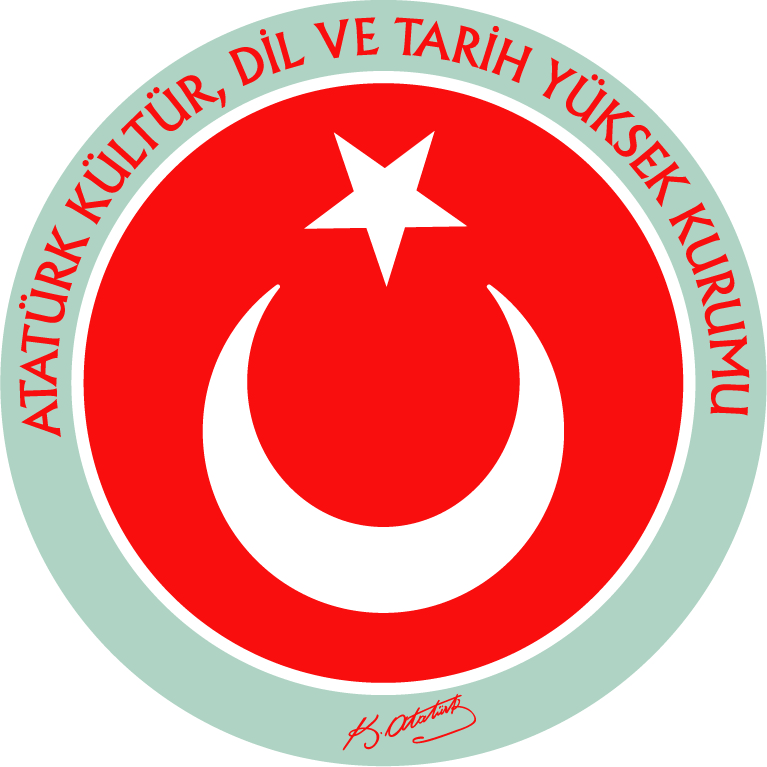 ATATÜRK KÜLTÜR, DİL VE TARİH YÜKSEK KURUMU2018 YILITEMEL MALİ TABLOLARIA. TEMEL MALİ TABLOLAR1. BİLANÇO2. FAALİYET SONUÇLARI TABLOSU3. NAKİT AKIŞ TABLOSU4. ÖZKAYNAK DEĞİŞİM TABLOSU5. BÜTÇELENEN VE GERÇEKLEŞEN TUTARLARIN KARŞILAŞTIRMA TABLOSUB. HUKUKİ YAPI VE FAALİYET ALANIYüksek Kurum bünyesinde yer alan Kurumlardan Atatürk Araştırma Merkezi ve Atatürk Kültür Merkezi ile birlikte 2010 yılı Mart ayından itibaren Balgat Ziyabey Caddesi No:19 adresinde 9.000 m2’si kapalı alan olmak üzere toplam 10.000 m2 alana sahip 7 katlı, kiralık bir binada faaliyetlerini sürdürmektedir. Yüksek Kurum bu alanın 3.480 m2’sini kullanmaktadır. Binanın kirası Yüksek Kurum bütçesinden ödenmektedir.Atatürk Kültür, Dil ve Tarih Yüksek Kurumu, Anayasamızın 134‟üncü maddesi gereği, 2876 sayılı Kanun’la; Atatürk’ün direktifleriyle 1931 yılında kurulan Türk Tarih Kurumu ve 1932 yılında kurulan Türk Dil Kurumuna, Atatürk Araştırma Merkezi ve Atatürk Kültür Merkezinin ilavesiyle 17.08.1983 tarihinde kurulmuştur. 11.08.1983 tarihli ve 2876 sayılı Atatürk Kültür, Dil ve Tarih Yüksek Kurumu Kanunu’nun 97’nci, 101’inci, 103’üncü ve 104’üncü maddeleri dışındaki diğer hükümleri, 02.11.2011 tarihli ve 28103 Mükerrer sayılı Resmî Gazete’de yayımlanan 664 sayılı Atatürk Kültür, Dil ve Tarih Yüksek Kurumu Teşkilat ve Görevleri Hakkında Kanun Hükmünde Kararname ile iptal edilerek Atatürk Kültür, Dil ve Tarih Yüksek Kurumunun teşkilat, görev, yetki ve sorumlulukları yeniden düzenlenmiştir.664 sayılı Kanun Hükmünde Kararname’ye göre Yüksek Kurumun görevleri şunlardır: 1- Türk dili, tarihi, kültürü ve bütün yönleriyle Atatürk ve eseri üzerinde sosyal ve beşerî bilimler bütünlüğü içinde bilimsel araştırmalar yapmak, yaptırmak ve bu konularda seminer, sempozyum, konferans ve benzeri ulusal ve uluslararası etkinlikler düzenlemek, yayınlar yapmak ve bu alandaki çalışmaları desteklemek. 2- Sosyal ve beşerî bilimler alanında özgün bilgi üretimi için ortamlar hazırlamak, bu çerçevede bütünleşik bilgi sistemi kurmak, araştırma ve geliştirme faaliyetlerini desteklemek, eş güdüm sağlamak, izlemek. 3- Milletimizin sosyal ve kültürel gelişmesine katkı sağlayacak alanlarda bilimsel araştırmalar yapmak, yaptırmak ve bu alanda yapılan çalışmalara destek vermek. 4- Millî kültürümüzün ve diğer kültürlerin klasikleşmiş bilim ve düşünce eserlerinin günümüz Türkçesine çevrilmesini, basılmasını ve yayımlanmasını sağlamak. 5- Görev alanı kapsamında ulusal ve uluslararası kurum ve kuruluşların bilimsel çalışmalarını ve bu alandaki gelişmelerle ilgili yayınlarını takip etmek, gerekli görülenleri tercüme ettirerek basılmasını ve yayımlanmasını sağlamak.Misyonumuz: Sosyal ve beşerî bilimler bütünlüğü içinde Türk dili, tarihi ve kültürü ile Atatürk ve eseri üzerinde özgün bilimsel araştırmalar yapmak ve yapılmasını sağlamaktır. Vizyonumuz: Türk kültürünün, yeniden bütün insanlığın yararlanabileceği bir medeniyet hâline gelmesine katkı sağlamaktır.C. ÖNEMLİ MUHASEBE POLİTİKALARIMUHASEBE SİSTEMİUygulanan Muhasebe Düzenlemeleriİdaremiz, 5018 sayılı Kamu Malî Yönetimi ve Kontrol Kanununun “Muhasebe Sistemi” başlıklı 49 uncu maddesine göre hazırlanan Kanun kapsamındaki kamu idarelerinde uygulanacak çerçeve hesap planı ile düzenlenecek raporların şekil, süre ve türlerine ilişkin hususlar ile standartların uygulanmasına ilişkin hükümler içeren Genel Yönetim Muhasebe Yönetmeliğine (bundan sonra “Yönetmelik” olarak anılacaktır.) tabidir.İdaremize ait muhasebe işlemleri, Genel Yönetim Muhasebe Yönetmeliğine uygun olarak hazırlanan Merkezi Yönetim Muhasebe Yönetmeliği çerçevesinde yürütülmektedir.Uygulanan Detaylı Hesap Planı27/12/2014 tarihli ve 29218 Mükerrer sayılı Resmi Gazetede yayımlanan Genel Yönetim Kapsamındaki Kamu İdarelerinin Detaylı Hesap Planları başlıklı 41 sıra no.lu Muhasebat Genel Müdürlüğü Genel Tebliği hükümleri çerçevesinde hazırlanan Özel Bütçe Detaylı Hesap Planı muhasebe kayıtlarında kullanılmaktadır.Kayıt Esası  Yönetmeliğe göre her türlü muhasebe işlemi çift taraflı kayıt sistemine göre kaydedilmekte, tahakkuk esası gereğince bir ekonomik değer yaratıldığında, başka bir şekle dönüştürüldüğünde, mübadeleye konu edildiğinde, el değiştirdiğinde veya yok olduğunda muhasebeleştirilmektedir.Yönetmeliğin Uygulamaya Girmeyen HükümleriRaporlama tarihi itibarıyla yayımlanmış fakat henüz yürürlüğe girmemiş ve uygulanmasına ileri tarihte başlanılacak maddeler aşağıdaki gibidir. Söz konusu maddelerin yürürlüğe girmesinden sonra mali tablolar ve dipnotlarda gerekli değişiklikler yapılacaktır.Yönetmeliğin; 23 üncü maddesinde yer alan ticari amaçlı stoklara ilişkin net gerçekleşebilir değer uygulamasına, 26 ncı maddesinde yer alan arsa ve arazilerin ayrı izlenmesine,26 ve 28 inci maddelerde yer alan maddi ve maddi olmayan duran varlıklarda değer düşüklüğü karşılığı ayrılmasına,311/A maddesinde yer alan mali tabloların konsolidasyonuna, ilişkin hükümler 1/1/2020 tarihinde yürürlüğe girecektir.KULLANILAN PARA BİRİMİYönetmeliğin “Temel kavramlar”  başlıklı 5 inci maddesinin birinci fıkrasının (c) bendinde belirtilen Parayla Ölçülme kavramı uyarınca, ortak ölçü olarak ulusal para birimi belirlenmiştir. Bu çerçevede mali tablolar ulusal para birimi olan Türk Lirası (TL) cinsinden sunulmaktadır.GELİR VE GİDERLERİN MUHASEBELEŞTİRİLME ESASI Yönetmeliğin “Faaliyet Sonuçları Tablosu ilkeleri” başlıklı 6 ncı maddesi gereğince kamu idarelerinin faaliyetlerine ilişkin gelir ve gider işlemleri, tahakkuk esasına dayalı olarak gelir ve gider hesaplarında izlenmektedir. Bütçe ile ilgili olsun veya olmasın, genel kabul görmüş muhasebe ilkeleri gereği tahakkuk eden her türlü gelir ve giderin izlenmesi için gelir ve gider hesapları kullanılmaktadır.STOKLARIN MUHASEBELEŞTİRME ESASIYönetmeliğin 23 üncü maddesi gereğince stoklar, maliyet bedeliyle ilgili stok hesaplarına kaydedilir. Maliyet bedeli, stokların depolanacağı yere kadar getirilmesi için yapılan bütün giderleri kapsar. Kullanıldıklarında veya tüketildiklerinde gider hesabına, satıldıklarında ise ilgili varlık hesaplarına kaydedilerek stok hesaplarından düşülür.DEĞERLEME VE ÖLÇÜM ESASLARIDeğerleme ve ölçüm, mali tablolarda yer verilen iktisadi kıymetin nevi ve mahiyetine göre, aşağıdaki ölçülerden biri ile yapılır.Maliyet Bedeli Bir varlığın satın alınması, üretilmesi veya değerinin arttırılması için yapılan harcamalar veya verilen kıymetlerin toplamını ifade ederken kamu idareleri tarafından edinilen varlık ve hizmetler, bunların elde edilme maliyet bedelleriyle muhasebeleştirilir. Maliyet bedeli tespit edilemeyen varlık ve kaynakların değerlemesine ilişkin hükümler saklıdır. Söz konusu değerleme ölçütünün kullanıldığı durumlar aşağıdaki gibidir.- Kamu idarelerinin bizzat kendi imkânlarıyla ürettikleri maddi ve maddi olmayan duran varlıkların üretimi için yapılan giderler, - Kira veya sermaye geliri veya bunların her ikisini elde etmek amacıyla edinilen ve kısa dönemde satış veya diğer işlemlere konu edilmesi düşünülmeyen yatırım amaçlı varlıklar, - Stoklar,- Gerek yatırım ve gerekse kullanım amacıyla edinilen maddi duran varlıklar,- Duran varlıkların ilk defa amortisman ve tükenme payı ile enflasyon düzeltmesi işlemleri, - Şartlı bağış ve yardımların kullanılması sonucu kamu idaresi adına kaydı gereken bir varlık üretilmesi durumu.	Gerçeğe Uygun Değer: Piyasa koşullarında muvazaasız bir işlemde bilgili ve istekli taraflar arasında bir varlığın el değiştirmesi veya bir borcun ödenmesi için belirlenen tutarı ifade ederken, söz konusu değerleme ölçütünün kullanıldığı durumlar aşağıdaki gibidir.- Hizmet imtiyaz varlıkları,- Finansal kiralama işlemine konu varlıkların gerçeğe uygun değeri ile kira ödemelerinin bugünkü değeri karşılaştırılması sonucunda düşük olan değer ise,- Herhangi bir maliyet yüklenilmeksizin edinilen maddi ve maddi olmayan duran varlıklar,- Kamu idarelerinin karşılığını doğrudan vermeden veya düşük bir bedel karşılığında elde ettiği gelirler dışında, verilen mal, hizmet ya da sağlanan faydanın karşılığı olan gelirler,- Mal ve hizmetlerin takas yoluyla satışı işlemlerinden sağlanan tutarlar,- Ayni olarak alınan şartlı bağış ve yardımlar,İtibari DeğerHer türlü senetlerle, bono ve tahvillerin üzerinde yazılı olan değeri ifade ederek söz konusu ölçütün belirtilen menkul kıymetler için kullanılmaktadır.İz BedeliEkonomik ömrünü tamamladığı halde fiilen kullanılmasına devam edilen iktisadi kıymetler ile gerçek değeri tespit edilemeyen veya edilmesi uygun görülmeyen ancak, hesaplarda izlenmesi gereken iktisadi kıymetlerin muhasebeleştirilmesinde kullanılan ve muhasebe kayıtlarında yer verilen en düşük tutarı ifade ederken söz konusu değerleme ölçütünün kullanıldığı durum aşağıdaki gibidir.- Sanat eserlerinden hesaplara alınmasına karar verilenlerden sigortalanmamaları veya değer takdir edilememesi durumunda olanlar,- 13/9/2006 tarihli ve 2006/10970 sayılı Bakanlar Kurulu Kararıyla yürürlüğe giren Kamu İdarelerine Ait Taşınmazların Kaydına İlişkin Yönetmelikte iz bedeli ile izlenmesine karar verilen taşınmazlar.Net Gerçekleşebilir DeğerNet gerçekleşebilir değer; olağan iş akışı içerisinde tahmini satış fiyatından, tahmini tamamlanma maliyetleri ve satışı gerçekleştirmek için gerekli tahmini satış giderleri toplamının düşülmesiyle elde edilen tutarı ifade edip söz konusu ölçütün kullanılabileceği durum aşağıdaki gibidir.- Ticari amaçla edinilen ve kamu idaresinin hesaplarında bulunan stokların dönem sonlarında tespit edilen net gerçekleşebilir değerinin maliyet bedelinden küçük olması durumunda kullanılır.AMORTİSMAN VE TÜKENME PAYI AYRILMASINA İLİŞKİN ESASLARYönetmeliğin 29 uncu maddesi gereğince bir duran varlığın amortisman ve tükenme payına tabi değeri, varlığın yararlanma ya da itfa süresine sistemli bir biçimde dağıtılır ve amortisman ve tükenme payı tutarı gider olarak muhasebeleştirilir.Duran varlıklardan; arazi ve arsalar, yapım aşamasındaki sabit varlıklar, varlıkların elde edilmesi için verilen avans ve krediler ile tarihi yapılar, tarihi veya sanat değeri olan demirbaşlar dışındakilerden hangilerinin amortisman ve tükenme payına tabi tutulacağı ve bunlara ilişkin esas ve usuller ile uygulanacak amortisman ve tükenme payının süre, yöntem ve oranları “Amortisman ve Tükenme Payları” başlıklı ilişkin 47 sıra no.lu Muhasebat Genel Müdürlüğü Genel Tebliğinde belirlenmiştir.Tebliğde ayrıca dayanıklı taşınırların her biri için 14.000 TL’yi, taşınmazlar için 34.000 TL’yi aşmayan duran varlıklar ile tutarına bakılmaksızın maddi olmayan duran varlıklar ve özel tükenmeye tabi varlıklar hesap gruplarında izlenen varlıklar için amortisman oranı % 100 olarak belirlenmiştir.ENFLASYON DÜZELTMESİYönetmeliğin 30 uncu maddesinde enflasyon düzeltmesi uygulamasının şartları ve yapılacak işlemler belirlenmiştir. Belirlenen şartlar gerçekleşmediği için 2018 yılı mali tablolarında enflasyon düzeltmesi yapılmamıştır.ÇALIŞANLARIN SOSYAL GÜVENCE MALİYETLERİİdare, sosyal güvenlik mevzuatı hükümlerine göre Sosyal Güvenlik Kurumuna çalışanları adına sosyal sigorta primi ödemektedir. Ödenen primlerden işveren hisseleri tahakkuk ettikleri dönemde giderler hesabına kaydedilmekte, çalışanların hak edişlerinden kesilen sigortalı hisseleri dahil toplam tutar ödenecek sosyal güvenlik kesintileri hesabına kaydedilerek mevzuatta belirlenen süre içinde Sosyal Güvenlik Kurumuna gönderilmektedir.BAĞIŞLAR VE HİBELER5018 sayılı Kanunda alınan bağış ve yardımlar kamu geliri, verilen bağış ve yardımlar kamu gideri olarak tanımlanmıştır. Şartlı bağış ve yardımlar ise Yönetmeliğe göre, alındıklarında, tahsis amacına uygun olarak kullanılmak üzere ilgili hesaplara, karşılıkları ise yükümlülük olarak kaydedilmekte, yükümlülük tutarı, şartlı bağış ve yardımların tahsis amacı gerçekleştikçe gelir olarak kaydedilmektedir.MALİ TABLOLARA İLİŞKİN AÇIKLAYICI NOTLARBANKA BİLGİLERİMADDİ DURAN VARLIKLARTahsisli TaşınmazlarKARŞILIKLARNAKİT AKIŞ TABLOSUHazır değerler nakit değişimi 2018 yılı için; dönem başı 1.111.935,37 TL, dönem sonu 1.261.937,46 TL olup yıl içindeki nakit değişimİ 150.002,09 TL tutarındadır.KOŞULLU VARLIKLARDİĞER NAZIM HESAPLARToplam                                                                                                                     581.346,57A) TEMEL MALİ TABLOLAR1. BİLANÇO2. FAALİYET SONUÇLARI TABLOSU3. NAKİT AKIŞ TABLOSU4. ÖZKAYNAK DEĞİŞİM TABLOSU5. BÜTÇELENEN VE GERÇEKLEŞEN TUTARLARIN KARŞILAŞTIRMA TABLOSUB) HUKUKİ YAPI VE FAALİYET ALANIC) ÖNEMLİ MUHASEBE POLİTİKALARI   1. MUHASEBE SİSTEMİ      a) Uygulanan Muhasebe Düzenlemeleri      b) Uygulanan Detaylı Hesap Planı      c) Kayıt Esası      d) Yönetmeliğin Uygulamaya Girmeyen Hükümleri   2. KULLANILAN PARA BİRİMİ   3. GELİR VE GİDERLERİN MUHASEBELEŞTİRİLME ESASI   4. STOKLARIN MUHASEBELEŞTİRME ESASI   5. DEĞERLEME VE ÖLÇÜM ESASLARI      a) Maliyet Bedeli      b)Gerçeğe Uygun Değer:      c) İtibari Değer      d) İz Bedeli      e) Net Gerçekleşebilir Değer   6. AMORTİSMAN VE TÜKENME PAYI AYRILMASINA İLİŞKİN ESASLAR   7. ENFLASYON DÜZELTMESİ   8. ÇALIŞANLARIN SOSYAL GÜVENCE MALİYETLERİ   9. BAĞIŞLAR VE HİBELERD) MALİ TABLOLARA İLİŞKİN AÇIKLAYICI NOTLAR   1. BANKA BİLGİLERİ   2. MADDİ DURAN VARLIKLAR      a) Tahsisli Taşınmazlar   3. KARŞILIKLAR   4. NAKİT AKIŞ TABLOSU   5. KOŞULLU VARLIKLAR   6. DİĞER NAZIM HESAPLARATATÜRK KÜLTÜR, DİL VE TARİH YÜKSEK KURUMU BİLANÇOSUATATÜRK KÜLTÜR, DİL VE TARİH YÜKSEK KURUMU BİLANÇOSUATATÜRK KÜLTÜR, DİL VE TARİH YÜKSEK KURUMU BİLANÇOSUATATÜRK KÜLTÜR, DİL VE TARİH YÜKSEK KURUMU BİLANÇOSUATATÜRK KÜLTÜR, DİL VE TARİH YÜKSEK KURUMU BİLANÇOSUATATÜRK KÜLTÜR, DİL VE TARİH YÜKSEK KURUMU BİLANÇOSUATATÜRK KÜLTÜR, DİL VE TARİH YÜKSEK KURUMU BİLANÇOSUATATÜRK KÜLTÜR, DİL VE TARİH YÜKSEK KURUMU BİLANÇOSUATATÜRK KÜLTÜR, DİL VE TARİH YÜKSEK KURUMU BİLANÇOSUATATÜRK KÜLTÜR, DİL VE TARİH YÜKSEK KURUMU BİLANÇOSUATATÜRK KÜLTÜR, DİL VE TARİH YÜKSEK KURUMU BİLANÇOSUATATÜRK KÜLTÜR, DİL VE TARİH YÜKSEK KURUMU BİLANÇOSUATATÜRK KÜLTÜR, DİL VE TARİH YÜKSEK KURUMU BİLANÇOSUATATÜRK KÜLTÜR, DİL VE TARİH YÜKSEK KURUMU BİLANÇOSUATATÜRK KÜLTÜR, DİL VE TARİH YÜKSEK KURUMU BİLANÇOSUATATÜRK KÜLTÜR, DİL VE TARİH YÜKSEK KURUMU BİLANÇOSUATATÜRK KÜLTÜR, DİL VE TARİH YÜKSEK KURUMU BİLANÇOSUATATÜRK KÜLTÜR, DİL VE TARİH YÜKSEK KURUMU BİLANÇOSUATATÜRK KÜLTÜR, DİL VE TARİH YÜKSEK KURUMU BİLANÇOSUATATÜRK KÜLTÜR, DİL VE TARİH YÜKSEK KURUMU BİLANÇOSUATATÜRK KÜLTÜR, DİL VE TARİH YÜKSEK KURUMU BİLANÇOSUATATÜRK KÜLTÜR, DİL VE TARİH YÜKSEK KURUMU BİLANÇOSUATATÜRK KÜLTÜR, DİL VE TARİH YÜKSEK KURUMU BİLANÇOSUATATÜRK KÜLTÜR, DİL VE TARİH YÜKSEK KURUMU BİLANÇOSUATATÜRK KÜLTÜR, DİL VE TARİH YÜKSEK KURUMU BİLANÇOSUATATÜRK KÜLTÜR, DİL VE TARİH YÜKSEK KURUMU BİLANÇOSUATATÜRK KÜLTÜR, DİL VE TARİH YÜKSEK KURUMU BİLANÇOSUATATÜRK KÜLTÜR, DİL VE TARİH YÜKSEK KURUMU BİLANÇOSUATATÜRK KÜLTÜR, DİL VE TARİH YÜKSEK KURUMU BİLANÇOSUATATÜRK KÜLTÜR, DİL VE TARİH YÜKSEK KURUMU BİLANÇOSUATATÜRK KÜLTÜR, DİL VE TARİH YÜKSEK KURUMU BİLANÇOSUATATÜRK KÜLTÜR, DİL VE TARİH YÜKSEK KURUMU BİLANÇOSUATATÜRK KÜLTÜR, DİL VE TARİH YÜKSEK KURUMU BİLANÇOSUATATÜRK KÜLTÜR, DİL VE TARİH YÜKSEK KURUMU BİLANÇOSUATATÜRK KÜLTÜR, DİL VE TARİH YÜKSEK KURUMU BİLANÇOSUATATÜRK KÜLTÜR, DİL VE TARİH YÜKSEK KURUMU BİLANÇOSUATATÜRK KÜLTÜR, DİL VE TARİH YÜKSEK KURUMU BİLANÇOSUATATÜRK KÜLTÜR, DİL VE TARİH YÜKSEK KURUMU BİLANÇOSUATATÜRK KÜLTÜR, DİL VE TARİH YÜKSEK KURUMU BİLANÇOSUATATÜRK KÜLTÜR, DİL VE TARİH YÜKSEK KURUMU BİLANÇOSUATATÜRK KÜLTÜR, DİL VE TARİH YÜKSEK KURUMU BİLANÇOSUATATÜRK KÜLTÜR, DİL VE TARİH YÜKSEK KURUMU BİLANÇOSUATATÜRK KÜLTÜR, DİL VE TARİH YÜKSEK KURUMU BİLANÇOSUATATÜRK KÜLTÜR, DİL VE TARİH YÜKSEK KURUMU BİLANÇOSUATATÜRK KÜLTÜR, DİL VE TARİH YÜKSEK KURUMU BİLANÇOSUATATÜRK KÜLTÜR, DİL VE TARİH YÜKSEK KURUMU BİLANÇOSUATATÜRK KÜLTÜR, DİL VE TARİH YÜKSEK KURUMU BİLANÇOSUDipnot Dipnot Dipnot Dipnot 2016201620162016201620162016201620172017201720172017201820182018201820182018Dipnot Dipnot 201620162016201620162017201720172017201720182018201820182018Dipnot Dipnot Dipnot Dipnot TLTLTLTLTLKrKrKrTLTLTLTLKrTLTLTLTLKrKrDipnot Dipnot TLTLTLKrKrTLTLTLKrKrTLTLTLKrKrAKTİFPASİFPASİFIDÖNEN VARLIKLAR1.427.2241.427.2241.427.2241.427.2241.427.2242828281.534.7811.534.7811.534.7811.534.781381.714.4771.714.4771.714.4771.714.4771818IIIIIIKISA VADELİ YABANCI KAYNAKLARKISA VADELİ YABANCI KAYNAKLAR572.054572.054572.0547878643.438643.438643.4382121719.649719.649719.6490505AHazır DeğerlerD-1D-1D-1D-11.024.3341.024.3341.024.3341.024.3341.024.3344545451.111.9351.111.9351.111.9351.111.935371.261.9371.261.9371.261.9371.261.9374646CCFaaliyet BorçlarıFaaliyet Borçları26.20226.20226.202616100000003.9263.9263.9263434100Kasa Hesabı5.2225.2225.2225.2225.22298989800000000000000320320Bütçe Emanetleri HesabıBütçe Emanetleri Hesabı26.20226.20226.202616100000003.9263.9263.9263434102Banka Hesabı10.019.11110.019.11110.019.11110.019.11110.019.1114747471.111.9351.111.9351.111.9351.111.935371.261.9371.261.9371.261.9371.261.9374646DDEmanet Yabancı KaynaklarEmanet Yabancı Kaynaklar29.65229.65229.652484833.53533.53533.535020232.85332.85332.8530606EDiğer Alacaklar0000000000034234234234292636363630000330330Alınan Depozito ve Teminatlar HesabıAlınan Depozito ve Teminatlar Hesabı4.1594.1594.15980804.6644.6644.66400003.4523.4523.4524040140Kişilerden Alacaklar Hesabı0000000000034234234234292636363630000333333Emanetler HesabıEmanetler Hesabı25.49225.49225.492686828.87128.87128.871020229.40029.40029.4006666FStoklar196.806196.806196.806196.806196.806373737196.079196.079196.079196.07923193.875193.875193.875193.8758989GGÖdenecek Diğer YükümlülüklerÖdenecek Diğer Yükümlülükler90.29690.29690.2964343183.999183.999183.9999393256.966256.966256.9663939150İlk Madde ve Malzeme Hesabı196.806196.806196.806196.806196.806373737196.079196.079196.079196.07923193.875193.875193.875193.8758989360360Ödenecek Vergi ve Fonlar HesabıÖdenecek Vergi ve Fonlar Hesabı85.29385.29385.2939090178.997178.997178.9973535185.604185.604185.6049393GÖn Ödemeler206.083206.083206.083206.083206.083464646226.423226.423226.423226.42386258.600258.600258.600258.6008383361361Ödenecek Sosyal Güvenlik Kesintileri HesabıÖdenecek Sosyal Güvenlik Kesintileri Hesabı5.0025.0025.00253535.0025.0025.002585852.00752.00752.0070000162Bütçe Dışı Avans ve Krediler206.083206.083206.083206.083206.083464646226.423226.423226.423226.42386258.600258.600258.600258.6008383362362Fonlar ve Diğer Kamu İd Adına Yapılan Tahsilat HesabıFonlar ve Diğer Kamu İd Adına Yapılan Tahsilat Hesabı0000000000000019.35419.35419.3544646IIDURAN VARLIKLAR151.517.928151.517.928151.517.928151.517.928151.517.928868686150.923.648150.923.648150.923.648150.923.64850150.882.766150.882.766150.882.766150.882.7660000HHBorç ve Gider KarşılıklarıBorç ve Gider KarşılıklarıD-3D-3425.903425.903425.9032626425.903425.903425.9032626425.903425.903425.9032626EMaddi Duran VarlıklarD-2D-2D-2D-2151.403.086151.403.086151.403.086151.403.086151.403.086737373150.923.648150.923.648150.923.648150.923.64850150.882.766150.882.766150.882.766150.882.7660000372372Kıdem Tazminatı Karşılığı HesabıKıdem Tazminatı Karşılığı Hesabı425.903425.903425.9032626425.903425.903425.9032626425.903425.903425.9032626250Arazi ve Arsalar Hesabı150.827.990150.827.990150.827.990150.827.990150.827.990000000150.827.990150.827.990150.827.990150.827.99000150.827.990150.827.990150.827.990150.827.9900000VVÖZ KAYNAKLARÖZ KAYNAKLAR152.373.098152.373.098152.373.0983636151.814.991151.814.991151.814.9916767151.877.594151.877.594151.877.5941313252Binalar Hesabı299.151299.151299.151299.151299.151525252299.151299.151299.151299.15152299.151299.151299.151299.1515252AANet DeğerNet Değer152.037.165152.037.165152.037.1654242152.167.738152.167.738152.167.7382929152.728.718152.728.718152.728.7182828253Tesis, Makine Ve Cihazlar Hesabı150.106150.106150.106150.106150.106363636173.466173.466173.466173.46664183.288183.288183.288183.2886767500500Net Değer HesabıNet Değer Hesabı152.037.165152.037.165152.037.1654242152.167.738152.167.738152.167.7382929152.728.718152.728.718152.728.7182828254Taşıtlar Hesabı272.743272.743272.743272.743272.743969696269.067269.067269.067269.06776269.067269.067269.067269.0677676DDGeçmiş Yıllar Olumlu Faaliyet SonuçlarıGeçmiş Yıllar Olumlu Faaliyet Sonuçları691.552691.552691.55286861.339.3391.339.3391.339.33908082.370.0042.370.0042.370.0046161255Demirbaşlar Hesabı1.895.5921.895.5921.895.5921.895.5921.895.5929191912.080.0222.080.0222.080.0222.080.022922.188.5672.188.5672.188.5672.188.5675656570570Geçmiş Yıllar Olumlu Faaliyet Sonuçları HesabıGeçmiş Yıllar Olumlu Faaliyet Sonuçları Hesabı691.552691.552691.55286861.339.3391.339.3391.339.33908082.370.0042.370.0042.370.0046161257Birikmiş Amortismanlar Hesabı (-)-2.042.498-2.042.498-2.042.498-2.042.498-2.042.498020202-2.726.050-2.726.050-2.726.050-2.726.05034-2.885.299-2.885.299-2.885.299-2.885.2995151EEGeçmiş Yıllar Olumsuz Faaliyet SonuçlarıGeçmiş Yıllar Olumsuz Faaliyet Sonuçları-1.133.979-1.133.979-1.133.9790101-1.133.979-1.133.979-1.133.9790101-3.283.731-3.283.731-3.283.7312222FMaddi Olmayan Duran Varlıklar112.510112.510112.510112.510112.51055555500000000000000580580Geçmiş Yıllar Olumsuz Faaliyet Sonuçları Hesabı (-)Geçmiş Yıllar Olumsuz Faaliyet Sonuçları Hesabı (-)-1.133.979-1.133.979-1.133.9790101-1.133.979-1.133.979-1.133.9790101-3.283.731-3.283.731-3.283.7312222260Haklar Hesabı112.510112.510112.510112.510112.510555555122.650122.650122.650122.65055190.205190.205190.205190.2055555FFDönem Faaliyet SonuçlarıDönem Faaliyet Sonuçları778.359778.359778.3590909558.106558.106558.106696962.60262.60262.6024646268Birikmiş Amortismanlar Hesabı (-)-122.650-122.650-122.650-122.65055-190.205-190.205-190.205-190.2055555590590Dönem Olumlu Faaliyet Sonuçları HesabıDönem Olumlu Faaliyet Sonuçları Hesabı778.359778.359778.3590909000000062.60262.60262.6024646IDiğer Duran Varlıklar2.3312.3312.3312.3312.33158585800000000000000591591Dönem Olumsuz Faaliyet Sonuçları HesabıDönem Olumsuz Faaliyet Sonuçları Hesabı0000000558.106558.106558.10669690000000294Elden Çıkarılacak Stoklar ve Maddi Duran Varlıklar31.58731.58731.58731.58731.58735353531.58731.58731.58731.5873531.58731.58731.58731.5873535299Birikmiş Amortismanlar Hesabı (-)-29.255-29.255-29.255-29.255-29.255777777-31.587-31.587-31.587-31.58735-31.587-31.587-31.587-31.5873535AKTİF TOPLAMI152.945.153152.945.153152.945.153152.945.153152.945.153141414152.458.429152.458.429152.458.429152.458.42988152.597.243152.597.243152.597.243152.597.2431818PASİF TOPLAMIPASİF TOPLAMI152.945.153152.945.153152.945.1531414152.458.429152.458.429152.458.4298888152.597.243152.597.243152.597.2431818Hesap KoduYardımcı HesapYardımcı HesapYardımcı HesapYardımcı HesapDipnotGİDERİN TÜRÜ201620162017201720182018Hesap KoduKod.1Kod.2Kod.3Kod.4DipnotGİDERİN TÜRÜTLKrTLKrTLKr630GİDERLER HESABI10.467.8427812.194.0936612.356.3445663001Personel Giderleri4.903.168805.167.396026.756.666976300101Memurlar4.361.519924.622.826665.184.93064630010101Temel Maaşlar2.245.435122.390.249672.678.1650463001010101Temel Maaşlar2.245.435121.054.153121.094.4661163001010102Taban Aylığı0001.336.096551.583.69893630010102Zamlar ve Tazminatlar1.990.898042.103.783662.376.1537963001010201Zamlar ve Tazminatlar1.990.898042.103.783662.376.15379630010103Ödenekler9.1488510.8100712.4748763001010301Ödenekler9.1488510.8100712.47487630010104Sosyal Haklar92.3076592.91991103.1447063001010401Sosyal Haklar92.3076592.91991103.14470630010105Ek Çalışma Karşılıkları23.7302625.0633514.9922463001010501Ek Çalışma Karşılıkları23.7302625.0633514.992246300102Sözleşmeli Personel541.64888544.56936565.74581630010201Ücretler541.64888544.56936565.7458163001020101657 S.K. 4/B Sözleşmeli Personel Ücretleri28.7767231.2556535.7587763001020190Diğer Sözleşmeli Personel Ücretleri512.87216513.31371529.987046300103İşçiler0000001.005.99052630010301375 S.KHK'nın Geçici 23üncü Md. Kapsamında Sürekli İşçi Kadrolarına Geçirilen İşçilerin Ücreti000000773.1734963001030103375 S.KHK'nın Geçici 23üncü Md. Kapsamında Sürekli İşçi Kadrolarına Geçirilen İşçilerin Ücreti000000773.17349630010303375 S.KHK'nın Geçici 23üncü Md. Kapsamında Sürekli İşçi Kadrolarına Geçirilen İşçilerin Sosyal Hakları00000085.7350063001030303375 S.KHK'nın Geçici 23üncü Md. Kapsamında Sürekli İşçi Kadrolarına Geçirilen İşçilerin Sosyal Hakları00000085.73500630010304375 S.KHK'nın Geçici 23üncü Md. Kapsamında Sürekli İşçi Kadrolarına Geçirilen İşçilerin Fazla Mesaileri0000009.2804463001030403375 S.KHK'nın Geçici 23üncü Md. Kapsamında Sürekli İşçi Kadrolarına Geçirilen İşçilerin Fazla Mesaileri0000009.28044630010305375 S.KHK'nın Geçici 23üncü Md. Kapsamında Sürekli İşçi Kadrolarına Geçirilen İşçilerin Ödül ve İkramiyeleri000000137.8015963001030503375 S.KHK'nın Geçici 23üncü Md. Kapsamında Sürekli İşçi Kadrolarına Geçirilen İşçilerin Ödül ve İkramiyeleri000000137.8015963002Sosyal Güvenlik Kurumlarına Devlet Primi Giderleri846.29063897.637421.210.655596300201Memurlar748.28411790.19449881.34613630020106Sosyal Güvenlik Kurumuna748.28411790.19449881.3461363002010601Sosyal Güvenlik Primi Ödemeleri462.02344488.12167544.9276263002010602Sağlık Primi Ödemeleri286.26067302.05282336.418516300202Sözleşmeli Personel98.00652107.46293109.05537630020206Sosyal Güvenlik Kurumuna98.00652107.46293109.0553763002020601Sosyal Güvenlik Primi Ödemeleri98.00652107.46293109.055376300203İşçiler000000220.25409630020304İşsizlik Sigortası Fonuna00000019.5781563002030401İşsizlik Sigortası Fonuna00000019.57815630020306Sosyal Güvenlik Kurumuna000000200.6759463002030601Sosyal Güvenlik Primi Ödemeleri000000127.2579163002030602Sağlık Primi Ödemeleri00000073.4180363003Mal ve Hizmet Alım Giderleri4.027.376024.490.569443.717.360696300302Tüketime Yönelik Mal ve Malzeme Alımları388.11875351.63659307.39123630030201Kırtasiye ve Büro Malzemesi Alımları6.064007510000063003020103Periyodik Yayın Alımları459007510000063003020105Baskı ve Cilt Giderleri5.60500000000630030202Su ve Temizlik Malzemesi Alımları66.7335950.2100515.0000063003020201Su Alımları66.5000050.0000015.0000063003020202Temizlik Malzemesi Alımları2335921005000630030203Enerji Alımları298.10030280.83114292.3912363003020301Yakacak Alımları84.5557856.2120025.0000063003020302Akaryakıt ve Yağ Alımları27.7803233.3509937.6900263003020303Elektrik Alımları185.76420191.26815229.70121630030204Yiyecek, İçecek ve Yem Alımları16.4644819.6944000063003020401Yiyecek Alımları16.1974819.6944000063003020490Diğer Yiyecek, İçecek ve Yem Alımları26700000000630030209Diğer Tüketim Mal ve Malzemesi Alımları756381500000063003020901Bahçe Malzeme Alımları ile Yapım ve Bakım Giderleri344561500000063003020990Diğer Tüketim Mal ve Malzemesi Alımları411820000006300303Yolluklar45.7765560.1780619.25603630030301Yurtiçi Geçici Görev Yollukları11.2000315.075006.4234363003030101Yurtiçi Geçici Görev Yollukları11.2000315.075006.42343630030302Yurtiçi Sürekli Görev Yollukları3.672775.299543.0707563003030201Yurtiçi Sürekli Görev Yollukları3.672775.299543.07075630030303Yurtdışı Geçici Görev Yollukları30.9037539.703529.7618563003030301Yurtdışı Geçici Görev Yollukları30.9037539.703529.761856300304Görev Giderleri3.613822.4191412.15783630030402Yasal Giderler1.712101.320002.1494063003040204Mahkeme Harç ve Giderleri1.17510183002.1494063003040290Diğer Yasal Giderler537001.13700000630030403Ödenecek Vergi, Resim, Harçlar ve Benzeri Giderler1.901721.099141.4677263003040302İşletme Ruhsatı Ödemeleri ve Benzeri Giderler1.90172594166230463003040390Diğer Vergi, Resim ve Harçlar ve Benzeri Giderler0005049884468630030409Diğer Görev Giderleri0000008.5407163003040906375 sayılı KHK Kapsamında Yüklenicilere Yapılan Tazminat Ödemeleri0000008.540716300305Hizmet Alımları3.479.436783.954.818893.249.34072630030501Müşavir Firma ve Kişilere Ödemeler1.462.736531.637.22064520.4277663003050103Bilgisayar Hizmet Alımları (Yazılım ve Donanım Hariç)114.4600000000063003050104Müteahhitlik Hizmetleri (Temizlik Hizmet İhaleleri Dahil)00040.6367457.2048663003050108Temizlik Hizmet Alım Giderleri986.874181.224.69114319.2732163003050109Özel Güvenlik Hizmeti Alım Giderleri347.01841371.89276143.9496963003050111Hizmet Alımı Suretiyle Çalıştırılan Personele Yap Kıd Taz Öd14.38394000000630030502Haberleşme Giderleri22.4359823.9656123.7746863003050201Posta ve Telgraf Giderleri5.059004.657001990763003050202Telefon Abonelik ve Kullanım Ücretleri13.1289814.3526112.1197163003050203Bilgiye Abonelik Giderleri (İnternet abonelik ücretleri dahi4.248004.9560011.45590630030503Taşıma Giderleri3.213481.194321.2085263003050302Yolcu Taşıma Giderleri1.053481.129321.2085263003050303Yük Taşıma Giderleri2.0650000000063003050304Geçiş Ücretleri95006500000630030504Tarifeye Bağlı Ödemeler8.578738.003828.9904763003050401İlan Giderleri2.784874.453795.3465863003050402Sigorta Giderleri5.793863.550033.64389630030505Kiralar1.963.281562.272.145252.660.3735163003050502Taşıt Kiralama Giderleri35.9947236.6744049.3576363003050505Hizmet Binası Kiralama Giderleri1.398.467041.468.430081.638.2934863003050506Lojman Kiralama Giderleri39.8334649.5889773.2308263003050512Personel Servis Kiralama Giderleri488.98634717.45180899.49158630030509Diğer Hizmet Alımları19.1905012.2892534.5657863003050903Kurslara Katılma Giderleri15.401004.170011.7700063003050911Diğer Binaların İşletme Giderlerine Katılım Payı1.480004.140005.6000063003050990Diğer Hizmet Alımları2.309503.9792427.195786300306Temsil ve Tanıtma Giderleri28.5838751.0663231.18400630030601Temsil Giderleri28.5838750.1783231.1840063003060101Temsil, Ağırlama, Tören, Fuar, Organizasyon Giderleri28.5838750.1783231.18400630030602Tanıtma Giderleri0008880000063003060201Tanıtma, Ağırlama, Tören, Fuar, Organizasyon Giderleri000888000006300307Menkul Mal, Gayrimaddi Hak Alım, Bakım ve Onarım Giderleri55.1605557.5486672.45197630030701Menkul Mal Alım Giderleri4366000000063003070102Büro ve İşyeri Makine ve Techizat Alımları3540000000063003070103Avadanlık ve Yedek Parça Alımları (Bakım sözl.bağımsız olara8260000000630030702Gayri Maddi Hak Alımları0001.2862033.0289863003070201Bilgisayar Yazılım Alımları ve Yapımları0003658023.5476863003070290Diğer Gayri Maddi Hak Alımları000920409.48130630030703Bakım ve Onarım Giderleri54.7239556.2624639.4229963003070302Makine Teçhizat Bakım ve Onarım Giderleri45.6727349.5397426.6978163003070303Taşıt Bakım ve Onarım Giderleri9.051226.7227212.6071863003070390Diğer Bakım ve Onarım Giderleri000000118006300308Gayrimenkul Mal Bakım ve Onarım Giderleri26.6857013.0017825.57891630030801Hizmet Binası Bakım ve Onarım Giderleri26.6857013.0017825.5789163003080101Büro Bakım ve Onarım Giderleri24.774109.6566021.3699163003080190Diğer Hizmet Binası Bakım ve Onarım Giderleri1.911603.345184.2090063005Cari Transferler385.98923657.66689349.000426300501Görev Zararları378.75123657.66689349.00042630050102Sosyal Güvenlik Kurumlarına378.75123657.66689349.0004263005010205Sosyal Güvenlik Kurumlarına378.75123657.66689349.000426300503Kar Amacı Gütmeyen Kuruluşlara Yapılan Transferler7.23800000000630050301Kar Amacı Gütmeyen Kuruluşlara Yapılan Transferler7.2380000000063005030105Memurların Öğle Yemeğine Yardım7.2380000000063012Gelirlerin Ret ve İadesinden Kaynaklanan Giderler57880000006301205Diğer Gelirler5788000000630120509Diğer Çeşitli Gelirler578800000063012050901Diğer Çeşitli Gelirler578800000063013Amortisman Giderleri156.47613812.21065226.804176301301Maddi Duran Varlıklar Amortisman Giderleri155.62653687.22852159.24917630130102Binaların Amortisman Giderleri000299.1515200063013010200Binaların Amortisman Giderleri000299.15152000630130103Tesis, Makine ve Cihazların Amortisman Giderleri21.6467037.5202823.9820363013010300Tesis, Makine ve Cihazların Amortisman Giderleri21.6467037.5202823.98203630130104Taşıtların Amortisman Giderleri24.45688156.476819.2560063013010400Taşıtların Amortisman Giderleri24.45688156.476819.25600630130105Demirbaşların Amortisman Giderleri109.52295194.07991126.0111463013010500Demirbaşların Amortisman Giderleri109.52295194.07991126.011146301302Maddi Olmayan Duran Varlıklar Amortisman Giderleri84960122.6505567.55500630130201Hakların Amortisman Giderleri84960122.6505567.5550063013020100Hakların Amortisman Giderleri84960122.6505567.555006301303Diğer Duran Varlıkların Amortisman Giderleri0002.33158000630130300Diğer Duran Varlıkların Amortisman Giderleri0002.3315800063013030000Diğer Duran Varlıkların Amortisman Giderleri0002.3315800063014İlk Madde ve Malzeme Giderleri86.6191196.2485295.856636301401Kırtasiye Malzemeleri20.2588643.5433129.65842630140100Kırtasiye Malzemeleri20.2588643.5433129.6584263014010000Kırtasiye Malzemeleri20.2588643.5433129.658426301402Beslenme, Gıda Amaçlı ve Mutfakta Kullanılan Tüketim Malzeme3.918248.0345310.35542630140200Beslenme, Gıda Amaçlı ve Mutfakta Kullanılan Tüketim Malzeme3.918248.0345310.3554263014020000Beslenme, Gıda Amaçlı ve Mutfakta Kullanılan Tüketim Malzeme3.918248.0345310.355426301405Temizleme Ekipmanları14.9451315.3200422.91925630140500Temizleme Ekipmanları14.9451315.3200422.9192563014050000Temizleme Ekipmanları14.9451315.3200422.919256301406Giyecek, Mefruşat ve Tuhafiye Malzemeleri8.24879389042.87497630140600Giyecek, Mefruşat ve Tuhafiye Malzemeleri8.24879389042.8749763014060000Giyecek, Mefruşat ve Tuhafiye Malzemeleri8.24879389042.874976301407Yiyecek300242910522004630140700Yiyecek30024291052200463014070000Yiyecek3002429105220046301408İçecek8.121438.2610011.34892630140800İçecek8.121438.2610011.3489263014080000İçecek8.121438.2610011.348926301412Bakım Onarım ve Üretim Malzemeleri4.466212.219783.09519630141200Bakım Onarım ve Üretim Malzemeleri4.466212.219783.0951963014120000Bakım Onarım ve Üretim Malzemeleri4.466212.219783.095196301413Yedek Parçalar 19.218225.1583766316630141300Yedek Parçalar 19.218225.158376631663014130000Yedek Parçalar 19.218225.15837663166301414Nakil Vasıtaları Lastikleri1.096000002.52520630141400Nakil Vasıtaları Lastikleri1.096000002.5252063014140000Nakil Vasıtaları Lastikleri1.096000002.525206301415Değişim, Bağış ve Satış Amaçlı Yayınlar5.8311311.972359.84724630141500Değişim, Bağış ve Satış Amaçlı Yayınlar5.8311311.972359.8472463014150000Değişim, Bağış ve Satış Amaçlı Yayınlar5.8311311.972359.847246301416Spor Malzemeleri Grubu0000001770630141600Spor Malzemeleri Grubu000000177063014160000Spor Malzemeleri Grubu00000017706301499Diğer Tüketim Amaçlı Malzemeler214861.059052.33112630149900Diğer Tüketim Amaçlı Malzemeler214861.059052.3311263014990000Diğer Tüketim Amaçlı Malzemeler214861.059052.3311263025Kamu İd Bedelsiz Olarak Devr Mali Olmayan Var KayGid652540000006302501Gen Büt Kap Kamu İd Bedelsiz Olarak Devr Var Kaynaklanan Gid65254000000630250101Bedelsiz Olarak Devredilen Stoklar6525400000063025010101Bedelsiz Olarak Devredilen Stoklar6525400000063030Proje Kapsamında Yapılan Cari Giderler61.2123872.364680006303006Proje Kapsamında Yapılan Cari Giderler61.2123872.36468000630300606Menkul Malların Büyük Onarım Giderleri00042.5696800063030060607Müteahhitlik Hizmetleri00042.56968000630300607Gayrimenkul Büyük Onarım Giderleri61.2123829.7950000063030060701Müşavir Firma ve Kişilere Ödemeler61.2123829.7950000063099Diğer Giderler0060040096309999Yukarıda Tanımlanmayan Diğer Giderler006004009630999900Yukarıda Tanımlanmayan Diğer Giderler00600400963099990000Yukarıda Tanımlanmayan Diğer Giderler006004009GİDERLER TOPLAMI (A) GİDERLER TOPLAMI (A) GİDERLER TOPLAMI (A) GİDERLER TOPLAMI (A) GİDERLER TOPLAMI (A) GİDERLER TOPLAMI (A) GİDERLER TOPLAMI (A) 10.467.8427812.194.0936612.356.34456Hesap KoduYardımcı Hes.Yardımcı Hes.Yardımcı Hes.Yardımcı Hes.DipnotGELİRİN TÜRÜ201620162017201720182018Hesap KoduKod.1Kod.2Kod.3Kod.4DipnotGELİRİN TÜRÜTLKrTLKrTLKr600GELİRLER HESABI11.246.2018711.635.9869712.418.9470260003Teşebbüs ve Mülkiyet Gelirleri6.8342421.2902812.852006000301Mal ve Hizmet Satış Gelirleri00013.80000000600030101Mal Satış Gelirleri00013.8000000060003010101Şartname, Basılı Evrak, Form Satış Gelirleri0001000000060003010199Diğer Mal Satış Gelirleri00013.700000006000306Kira Gelirleri6.834247.4902812.85200600030601Taşınmaz Kiraları6.834247.4902812.8520060003060101Lojman Kira Gelirleri6.834247.4902812.8520060004Alınan Bağış ve Yardımlar ile Özel Gelirler11.210.0000011.605.0000012.391.820006000402Merkezi Yönetim Bütçesine Dahil İdarelerden Alınan Bağış ve 11.210.0000011.605.0000012.391.82000600040201Cari10.786.0000011.150.0000012.013.0000060004020101Hazine Yardımı10.786.0000011.150.0000012.013.00000600040202Sermaye424.00000455.00000378.8200060004020201Hazine Yardımı424.00000455.00000378.8200060005Diğer Gelirler29.367639.696699.490126000501Faiz Gelirleri00032676821600050109Diğer Faizler0003267682160005010901Kişilerden Alacaklar Faizleri000326768216000503Para Cezaları19959000000600050309Diğer Para Cezaları1995900000060005030999Yukarıda Tanımlanmayan Diğer Para Cezaları199590000006000509Diğer Çeşitli Gelirler29.168049.369939.48191600050901Diğer Çeşitli Gelirler29.168049.369939.4819160005090101İrat Kaydedilecek Nakdi Teminatlar0000006812060005090106Kişilerden Alacaklar 2.682794.218037.3362760005090199Yukarıda Tanımlanamayan Diğer Çeştli Gelirler26.485255.151901.4644460025Kamu İd Bedelsiz Olarak Al Mali Ol Var El Edilen Gel0000004.784906002502Öz Büt Kap Kamu İd Bedelsiz Ol Al Mali Olmayan Var El Ed Gel0000004.78490600250207Bedelsiz Olarak Alınan Demirbaşlar0000004.7849060025020700Bedelsiz Olarak Alınan Demirbaşlar0000004.78490GELİRLER TOPLAMI (B)GELİRLER TOPLAMI (B)GELİRLER TOPLAMI (B)GELİRLER TOPLAMI (B)GELİRLER TOPLAMI (B)GELİRLER TOPLAMI (B)GELİRLER TOPLAMI (B)11.246.2018711.635.9869712.418.94702İNDİRİM, İADE VE İSKONTO TOPLAMI (C) İNDİRİM, İADE VE İSKONTO TOPLAMI (C) İNDİRİM, İADE VE İSKONTO TOPLAMI (C) İNDİRİM, İADE VE İSKONTO TOPLAMI (C) İNDİRİM, İADE VE İSKONTO TOPLAMI (C) İNDİRİM, İADE VE İSKONTO TOPLAMI (C) NET GELİR (D=B-C)NET GELİR (D=B-C)NET GELİR (D=B-C)NET GELİR (D=B-C)NET GELİR (D=B-C)NET GELİR (D=B-C)NET GELİR (D=B-C)11.246.2018711.635.9869712.418.94702ENFLASYON DÜZELTMESİ (E)ENFLASYON DÜZELTMESİ (E)ENFLASYON DÜZELTMESİ (E)ENFLASYON DÜZELTMESİ (E)ENFLASYON DÜZELTMESİ (E)ENFLASYON DÜZELTMESİ (E)ENFLASYON DÜZELTMESİ (E)FAALİYET SONUCU [A-(D+E)] (+ / -)FAALİYET SONUCU [A-(D+E)] (+ / -)FAALİYET SONUCU [A-(D+E)] (+ / -)FAALİYET SONUCU [A-(D+E)] (+ / -)FAALİYET SONUCU [A-(D+E)] (+ / -)FAALİYET SONUCU [A-(D+E)] (+ / -)FAALİYET SONUCU [A-(D+E)] (+ / -)778.35909-558.1066962.60246                                                                                      2018 Yılı Nakit Akış Tablosu                                                                                      2018 Yılı Nakit Akış Tablosu                                                                                      2018 Yılı Nakit Akış Tablosu                                                                                      2018 Yılı Nakit Akış TablosuNAKİT AKIŞLARI2016 YILI2017 YILI2018 YILIFAALİYETLERDEN KAYNAKLANAN NAKİT AKIŞLARIA-) Faaliyetlerden Sağlanan Nakit Girişleri	11.246.144,011.635.644,112.414.442,0Vergi Gelirleri0,00,00,00Teşebbüs ve Mülkiyet Gelirleri6.834,221.290,312.852,00Alınan Bağış ve Yardımlar11.210.000,011.605.000,012.391.820,00Faizler, Cezalar, Paylar29.309,89.353,89.770,04Menkul Kıymet ve Varlık Gelirleri0,00,00,00B-) Faaliyetlerden Kaynaklanan Nakit Çıkışları10.197.834,511.311.837,112.029.757,4Personel Giderleri4.903.168,85.167.396,06.756.666,97Sosyal Güvenlik Kurumlarına Devlet Primleri846.290,6897.637,41.210.655,59Mal ve Hizmet Giderleri4.001.173,44.516.772,13.713.434,35Faiz Giderleri0,00,00,00Cari Transferler385.989,2657.666,9349.000,42Sermaye Transferleri0,00,00,00Proje Kapsamında Yapılan Cari Giderler61.212,472.364,70,00Diğer Giderler0,10,00,09C-) Ön Ödemelerden Kaynaklanan Nakit Akışları9.567,520.340,432.176,97D-) Faaliyetlerden Sağlanan Net Nakit Akışı (A-B-C)1.038.742,0303.466,6352.507,6YATIRIMLARDAN KAYNAKLANAN NAKİT AKIŞLARIE-) Mali ve Mali Olmayan Varlık Satışlarından Kaynaklanan Nakit Girişleri0,062.282,70,1Stok Satışlarından Kaynaklanan Nakit Girişleri0,00,00,1Maddi Duran Varlık Satışlarından Kaynaklanan Nakit Girişleri0,062.282,70,0Arazi ve Arsalar0,00,00,00Yeraltı ve Yerüstü Düzenleri0,00,00,00Binalar0,00,00,00Tesis, Makine ve Cihazlar0,00,00,00Taşıtlar0,062.082,70,00Demirbaşlar0,0200,00,00Hizmet İmtiyaz Varlıkları0,00,00,00Yapılmakta Olan Yatırımlar0,00,00,00Yatırım Avansları0,00,00,00Elden Çıkarlacak Stoklar ve Maddi Duran Varlıklar0,00,00,00Mali Varlık Satışlarından Kaynaklanan Nakit Girişleri0,00,00,00Maddi Olmayan Duran Varlık Satışlarından Kaynaklanan Nakit Girişleri0,00,00,00F-) Mali ve Mali Olmayan Varlık Alımlarından Kaynaklanan Nakit Çıkışları391.770,2375.734,4274.790,2Stok Alımlarından Kaynaklanan Nakit Çıkışları125.039,495.521,493.653,38Maddi Duran Varlık Alımlarından Kaynaklanan Nakit Çıkışları260.060,7270.073,0113.581,8Arazi ve Arsalar0,00,00,00Yeraltı ve Yerüstü Düzenleri0,00,00,00Binalar0,00,00,00Tesis, Makine ve Cihazlar4.064,723.360,39.822,03Taşıtlar163.578,062.082,70,00Demirbaşlar92.418,0184.630,0103.759,74Hizmet İmtiyaz Varlıkları0,00,00,00Yapılmakta Olan Yatırımlar0,00,00,00Yatırım Avansları0,00,00,00Elden Çıkarılacak Stoklar ve Maddi Duran Varlıklar0,00,00,00Mali Varlık Alımlarından Kaynaklanan Nakit Çıkışları0,00,00,00Maddi Olmayan Duran Varlık Alımlarından Kaynaklanan Nakit Çıkışları6.670,110.140,067.555,00G-) Yatırımlardan Sağlanan Net Nakit Akışı (E-F)-391.770,2-313.451,7-274.790,1H-) NAKİT AÇIK/FAZLASI (D+G)646.971,8-9.985,177.717,6FİNANSMAN FAALİYETLERİNDEN KAYNAKLANAN NAKİT AKIŞLARII-) Net Mali Varlık Ediniminden Kaynaklanan Nakit Akışları0,00,00,0Menkul Kıymet ve Varlıklardan Kaynaklanan Nakit Akışları0,00,00,00Kurum Alacaklarından Kaynaklanan Nakit Akışları0,00,00,00Diğer Varlık Edinimlerinden Kaynaklanan Nakit Akışları0,00,00,00J-) Net Borçlanmadan Kaynaklanan Nakit Akışları-19.613,397.586,072.284,5Mali Borçlanmadan Kaynaklanan Nakit Akışları0,00,00,0Para Piyasası Nakit İşlemleri Borçları0,00,00,00Kamu İdarelerine Mali Borçlar0,00,00,00Tahviller0,00,00,00Bonolar0,00,00,00Diğer İç Mali Borçlar0,00,00,00Dış Mali Borçlar0,00,00,00Diğer Yükümlülüklerden Kaynaklanan Nakit Akışları-19.613,397.586,072.284,50K-) Finansman Faaliyetlerinden Kaynaklanan Net Nakit Akışları (J-I)-19.613,397.586,072.284,5L-) NAKİT STOĞUNDAKİ NET DEĞİŞİM (H+K)627.358,587.600,9150.002,1İSTATİSTİKSEL HATA (L-M)0,00,00,0M-) HAZIR DEĞERLER NAKİT DEĞİŞİMİ627.358,587.600,9150.002,1Kasa-1.254,0-5.223,00,00Alınan Çekler0,00,00,00Banka628.612,592.823,9150.002,09Verilen Çekler ve Gönderme Emirleri0,00,00,00Proje Özel Hesabı0,00,00,00Döviz0,00,00,00Döviz Gönderme Emirleri0,00,00,00Elçilik ve Konsolosluklar Nezdindeki Paralar0,00,00,00Diğer Hazır Değerler0,00,00,00Banka Kredi Kartlarından Alacaklar0,00,00,00ATATÜRK KÜLTÜR, DİL VE TARİH YÜKSEK KURUMU  31.12.2018 TARİHİNDE SONA EREN DÖNEME AİT ÖZ KAYNAK DEĞİŞİM TABLOSUATATÜRK KÜLTÜR, DİL VE TARİH YÜKSEK KURUMU  31.12.2018 TARİHİNDE SONA EREN DÖNEME AİT ÖZ KAYNAK DEĞİŞİM TABLOSUATATÜRK KÜLTÜR, DİL VE TARİH YÜKSEK KURUMU  31.12.2018 TARİHİNDE SONA EREN DÖNEME AİT ÖZ KAYNAK DEĞİŞİM TABLOSUATATÜRK KÜLTÜR, DİL VE TARİH YÜKSEK KURUMU  31.12.2018 TARİHİNDE SONA EREN DÖNEME AİT ÖZ KAYNAK DEĞİŞİM TABLOSUATATÜRK KÜLTÜR, DİL VE TARİH YÜKSEK KURUMU  31.12.2018 TARİHİNDE SONA EREN DÖNEME AİT ÖZ KAYNAK DEĞİŞİM TABLOSUATATÜRK KÜLTÜR, DİL VE TARİH YÜKSEK KURUMU  31.12.2018 TARİHİNDE SONA EREN DÖNEME AİT ÖZ KAYNAK DEĞİŞİM TABLOSUATATÜRK KÜLTÜR, DİL VE TARİH YÜKSEK KURUMU  31.12.2018 TARİHİNDE SONA EREN DÖNEME AİT ÖZ KAYNAK DEĞİŞİM TABLOSUÖNCEKİ DÖNEMÖNCEKİ DÖNEMÖNCEKİ DÖNEMCARİ DÖNEMCARİ DÖNEMCARİ DÖNEMÖNCEKİ DÖNEM BAŞI BAKİYESİÖNCEKİ DÖNEM İÇİ HAREKETLERÖNCEKİ DÖNEM SONU BAKİYESİDÖNEM BAŞI BAKİYESİDÖNEM İÇİ HAREKETLERDÖNEM SONU BAKİYESİMUHASEBE POLİTİKASINDAKİ DEĞİŞİKLİKLERNET DEĞER152.037.165,42130.572,87152.167.738,29152.167.738,29560.979,99152.728.718,28          A- Denge Kayıtları42.149,270,0042.149,2742.149,270,0042.149,27          B- Varlık Envanteri258.152,170,00258.152,17258.152,170,00258.152,17          C- Yükümlülük Envanteri-425.903,260,00-425.903,26-425.903,260,00-425.903,26 D- Değer Hareketleri Sonuç Hesabından Aktarılanlar-15.363.107,000,00-15.363.107,00-15.363.107,000,00-15.363.107,00           E- Enflasyon Düzeltme Farkları           F- Diğer167.525.874,24130.572,87167.656.447,11167.656.447,11560.979,99168.217.427,10DEĞER HAREKETLERİYEDEKLERGEÇMİŞ YILLAR OLUMLU SONUÇLARI1.469.911,95-130.572,871.339.339,082.930.984,60-560.979,992.370.004,61GEÇMİŞ YILLAR OLUMSUZ SONUÇLARI-1.133.979,010,00-1.133.979,01-3.283.731,220,00-3.283.731,22DÖNEM FAALİYET SONUÇLARI0,00-558.106,69-558.106,690,0062.602,4662.602,462018 YILI BÜTÇELENEN VE GERÇEKLEŞEN TUTARLARIN KARŞILAŞTIRMA TABLOSU    2018 YILI BÜTÇELENEN VE GERÇEKLEŞEN TUTARLARIN KARŞILAŞTIRMA TABLOSU    2018 YILI BÜTÇELENEN VE GERÇEKLEŞEN TUTARLARIN KARŞILAŞTIRMA TABLOSU    2018 YILI BÜTÇELENEN VE GERÇEKLEŞEN TUTARLARIN KARŞILAŞTIRMA TABLOSU    Bütçelenen TutarlarBütçelenen TutarlarGerçekleşen TutarBütçe Ödeneği / Gelir TahminiNihai ÖdenekGerçekleşen TutarTAHSİLATLARVergi Gelirleri0,000,000,00Sosyal Güvenlik Gelirleri0,000,000,00Teşebbüs ve Mülkiyet Gelirleri10.000,000,0012.852,00Alınan Bağış ve Yardımlar İle Özel Gelirler12.468.000,000,0012.391.820,00Diğer Gelirler5.000,000,009.770,02Sermaye Gelirleri0,000,000,00Alacaklardan Tahsilat0,000,000,00Red ve İadeler (-)0,000,000,00Toplam Tahsilatlar12.483.000,000,0012.414.442,02ÖDEMELERPersonel Giderleri5.678.000,006.772.698,456.756.666,97Sosyal Güvenlik Kurumlarına Devlet Primi Giderleri 984.000,001.210.655,591.210.655,59Mal ve Hizmet Alım Giderleri 4.686.000,003.931.828,003.814.273,63Faiz Giderleri0,000,000,00Cari Transferler 680.000,00680.000,00349.000,42Sermaye Giderleri 455.000,00455.000,00177.877,19Sermaye Transferleri 0,000,000,00Borç Verme 0,000,000,00Yedek Ödenekler 0,000,000,00Toplam Ödemeler12.483.000,0013.050.182,0412.308.473,80NET TAHSİLATLAR/ÖDEMELER1,01Banka Hesabı BilgileriTutar (TL)Vadesiz hesap                        1.261.937,46 Toplam                                                                                                                         1.261.937,46 Açılış Defter Değeri (TL)Kapanış Defter Değeri (TL)Birikmiş Amortisman (TL)Arazi ve Arsalar150.827.990,00150.827.990,00Binalar299.151,52299.151,52299.151,52Tesis, Makine ve Cihazlar183.288,67183.288,67183.288,67Taşıtlar                         269.067,76269.067,76222.787,76Demirbaşlar2.188.567,562.188.567,562.180.071,56Toplam153.768.065,51153.768.065,512.885.299,51Mülkiyetinde Olan Taşınmazlar(TL)Tahsis Edilen Taşınmazlar(TL)Tahsisli Kullanılan Taşınmazlar(TL)Arazi ve Arsalar          150.827.990,00 Binalar                  299.151,52Toplam         151.127.141,52Kıdem Tazminatı Karşılıkları	Kıdem Tazminatı Karşılıkları	Kıdem Tazminatı Karşılıkları	Tutar (TL)Taşeron İşçilerin Kıdem Tazminatı Karşılıkları Taşeron İşçilerin Kıdem Tazminatı Karşılıkları 425.903,26Toplam425.903,26Koşullu Varlıklar	Koşullu Varlıklar	Tutar (TL)Alınan Teminat Mektupları                                                                                      108.250,00Alınan Teminat Mektupları                                                                                      108.250,00Alınan Teminat Mektupları                                                                                      108.250,00Toplam108.250,00Diğer Nazım Hesaplar	Diğer Nazım Hesaplar	Tutar (TL)Başka Birimler Adına İzlenen Alacaklar                                                                  581.346,57                                     581.346,57